План занятияобъединения спортивно- тренажерный клуб «Атлант» 1 группа  VI  год обучения18.05.Тема: Развитие максимальной силы.Цель:1.Формирование систем двигательных умений и навыков.2. Гармоническое развитие форм и функций организма.Задачи: 3. Формировать высокие, моральные и волевые качества.УпражнениеГрафическое изображениеПоднимание туловища до прогиба в пояснице укрепляет мышцы — разгибатели туловища.Исходное положение: лечь бедрами на табурет, лицом вниз, ступни ног зафиксировать, руки согнуть в локтях за головой. Сначала наклониться вперед, затем прогнуться в пояснице. Выдох — при наклоне, вдох — при поднимании туловища, темп — от умеренного до среднего.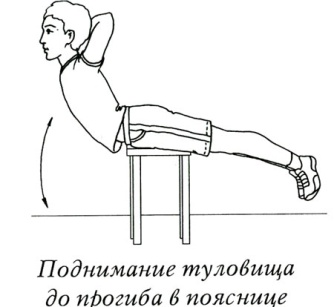 УпражнениеГрафическое изображениеОтжимание от пола с широко расставленными руками для формирования и укрепления трицепсов.Исходное положение: согнутыми руками упереться в пол и отжаться в упоре лежа. Вдох — при разгибании рук, выдох — при сгибании.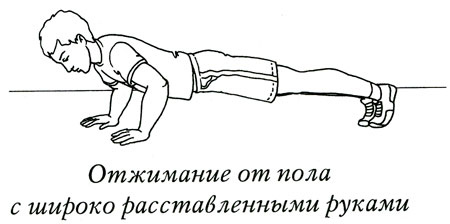 УпражнениеГрафическое изображениеПриседание на одной ноге на стуле укрепляет мышцы ног.Исходное положение: встать одной ногой на стул, руки опустить вдоль туловища. Присесть на всю ступню.Вдох — при приседании, выдох — при выпрямлении. Темп выполнения упражнения должен быть медленным.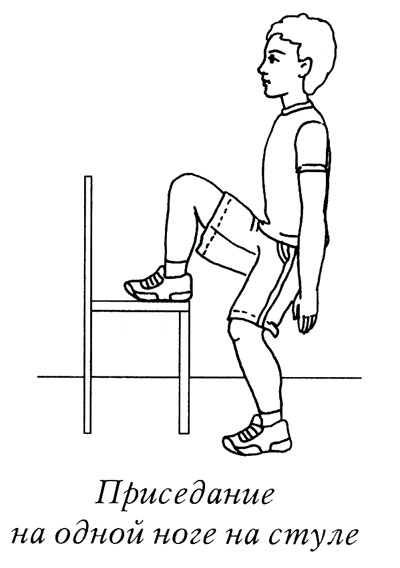 УпражнениеГрафическое изображениеПрыжки вверх толчком обеих ног укрепляют мышцы таза и ног.Исходное положение: встать на стул. Соскочить на пол и в темпе подпрыгнуть вверх как можно выше.При выполнении соблюдать средний темп, дыхание произвольное.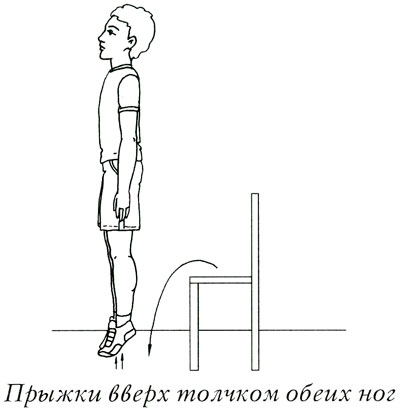 